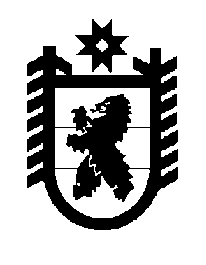 Российская Федерация Республика Карелия    ПРАВИТЕЛЬСТВО РЕСПУБЛИКИ КАРЕЛИЯРАСПОРЯЖЕНИЕот  23 июля 2018 года № 479р-Пг. Петрозаводск Одобрить и подписать Соглашение о предоставлении финансовой поддержки за счет средств государственной корпорации – Фонда содействия реформированию жилищно-коммунального хозяйства на модернизацию систем коммунальной инфраструктуры путем предоставления субъектам Российской Федерации финансовых средств на подготовку проектов модернизации и софинансирование процентной ставки между Министерством строительства и жилищно-коммунального хозяйства Российской Федерации, государственной корпорацией – Фондом содействия реформированию жилищно-коммунального хозяйства и Правительством Республики Карелия.
           Глава Республики Карелия                                                              А.О. Парфенчиков